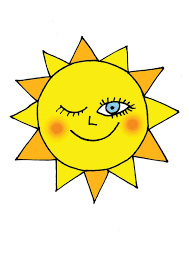 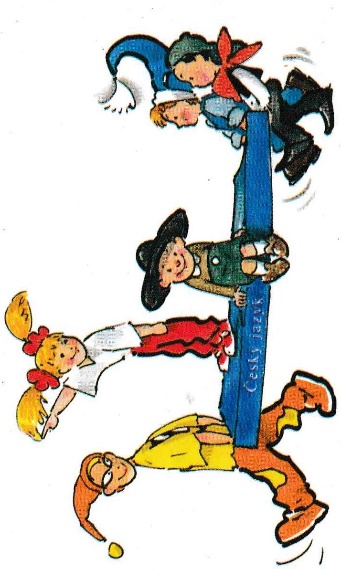 Učivo II.B (1. 3. – 5. 3. 2021)ČJ: učebnice s. 74 ústně                              75/1 ústně                              75/2 přepsat a podtrhnout                                             spojky do sešitu ČJ - Š         pracovní sešit s. 44/1,4                                   s.  45/1, 2, 3                                     písanka s. 5, 6         čítanka s. 86, 88, 89, vlastní četba  M: učebnice s. 50, 51 - ústně            pracovní sešit s. 24, 25            početníček s. 38/1,2                                  s. 39/3,4, 5PRV: učebnice s. 46, 47 - ústně               pracovní sešit s. 53/2, 3, 4, 5              pracovní sešit s. 54/1, 2,  3On-line procvičování: ČJ - pravopis                                        ČJ - slovní druhy                                        M - násobení a dělení dvěmaPrezentace k on-line výuce a další materiály budou průběžně vkládány na www.skolavpyzamu.cz a do souborů MS Teams.Vybrané vypracované úlohy za každý týden vkládejte, prosím, na www.skolavpyzamu.cz. Děkuji.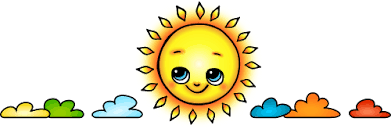 Pěkný týden přejeLucie ČeperováRozpis on-line výuky 1. 3. – 5. 3. 2021Pondělí: 9:00 – 9:45 Český jazyk – OPAKOVÁNÍ - PS s. 44                                                                          9:55 – 10:40 Matematika – NÁSOBENÍ DVĚMA – uč. s. 50, PS s. 24 (část) – budeme                                                                     potřebovat 20 předmětů (knoflíky, papírky, těstoviny….)Úterý: 9:00 – 9:30 Český jazyk – PŘEDLOŽKY - učebnice s. 74 (část), PS 45/1            9:40 – 10:10 Matematika – NÁSOBENÍ DVĚMA – PS s. 24 (část), početníček s . 38/1, 2           10:20 – 10:50 Prvouka – VOLNÝ ČAS – učebnice s. 46, PS s. 53/2, 3, 4, 5 Středa: 9:00 – 9:30 Český jazyk – PŘEDLOŽKY - učebnice s. 74 (část), PS 45/2                                                               9:40 – 10:10 Matematika – DĚLENÍ DVĚMA – učebnice s. 51, početníček 39/3             10:20 – 10:50 Čtení / psaní – čítanka s. 86, písanka s. 5Čtvrtek: - 9:00 – 9:30 Český jazyk – SPOJKY - učebnice s. 75 (část)                 9:40 – 10:10 Matematika – DĚLENÍ DVĚMA – PS s. 25(část)                10:20 – 10:50 Prvouka – TECHNIKA – učebnice s. 47, PS s. 54/1,2,3 Pátek: - 9:00 – 9:30 – Český jazyk – SPOJKY - učebnice s. 75 (část), uč. 75/2               9:40 – 10:10 – Matematika – OPAKOVÁNÍ - PS S. 25 (část), početníček 39/4,5                                                                          10:20 – 10:50 – Čtení / psaní – čítanka s. 88, 89, písanka s. 6